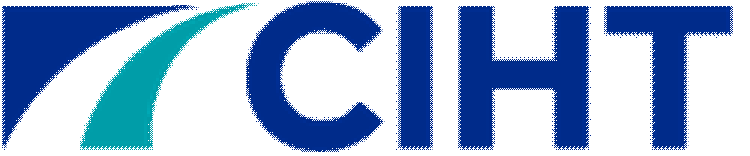 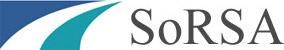 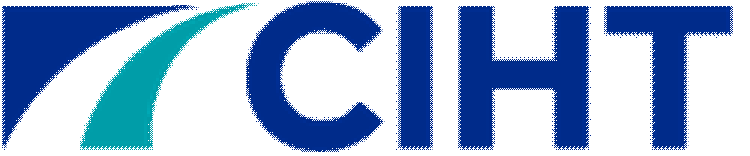 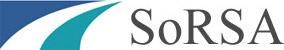 Notes of Meeting Held at:Vienna Suite, Radisson Blu Hotel, Chicago Avenue, Manchester, M90 3RANotes of Meeting Held at:Vienna Suite, Radisson Blu Hotel, Chicago Avenue, Manchester, M90 3RAMeeting No:N/AMeeting No:N/APurpose of Meeting:Purpose of Meeting:Meeting Date:Meeting Date:EGMEGM19th November 201819th November 2018Attended by:Attended by:Attended by:Attended by:Name:Name:Name:Name:J Bartlett, C Gooch, A Bownes, I Medd, E Hill, S Summerfield, D Symons, L Sands, L Irons, A Shea (non-voting), R Barnes-Wright, C van Lottum, K Nicholson, S Kay, L Fogg, M Smith, D Robinson, L Turner, R Pearson, J BarrellJ Bartlett, C Gooch, A Bownes, I Medd, E Hill, S Summerfield, D Symons, L Sands, L Irons, A Shea (non-voting), R Barnes-Wright, C van Lottum, K Nicholson, S Kay, L Fogg, M Smith, D Robinson, L Turner, R Pearson, J BarrellJ Bartlett, C Gooch, A Bownes, I Medd, E Hill, S Summerfield, D Symons, L Sands, L Irons, A Shea (non-voting), R Barnes-Wright, C van Lottum, K Nicholson, S Kay, L Fogg, M Smith, D Robinson, L Turner, R Pearson, J BarrellJ Bartlett, C Gooch, A Bownes, I Medd, E Hill, S Summerfield, D Symons, L Sands, L Irons, A Shea (non-voting), R Barnes-Wright, C van Lottum, K Nicholson, S Kay, L Fogg, M Smith, D Robinson, L Turner, R Pearson, J BarrellDistribution:Distribution:Distribution:Distribution:Those listed above plus:SoRSA MembershipSue Percy – CIHT HQAndrew Hugill – CIHT HQThose listed above plus:SoRSA MembershipSue Percy – CIHT HQAndrew Hugill – CIHT HQThose listed above plus:SoRSA MembershipSue Percy – CIHT HQAndrew Hugill – CIHT HQThose listed above plus:SoRSA MembershipSue Percy – CIHT HQAndrew Hugill – CIHT HQPrepared ByStuart KayDate05 December 2018Date05 December 2018No ItemCommentCommentCommentComment1Apologies for AbsenceP Cook Treasurer – complies with Financial Regulations including preparation of annual budget but implications of Project Alpha and the operation of SoRSA within it requires further discussion with CIHT HQ.Membership Secretary – SoRSA is GDPR compliantAlderCross – is GDPR compliantSecretary/Chair - SoRSA operates in line with CIHT Regions. Does not require members to stand down after 3 years but encourages it where additional nominations present.Treasurer – complies with Financial Regulations including preparation of annual budget but implications of Project Alpha and the operation of SoRSA within it requires further discussion with CIHT HQ.Membership Secretary – SoRSA is GDPR compliantAlderCross – is GDPR compliantSecretary/Chair - SoRSA operates in line with CIHT Regions. Does not require members to stand down after 3 years but encourages it where additional nominations present.Treasurer – complies with Financial Regulations including preparation of annual budget but implications of Project Alpha and the operation of SoRSA within it requires further discussion with CIHT HQ.Membership Secretary – SoRSA is GDPR compliantAlderCross – is GDPR compliantSecretary/Chair - SoRSA operates in line with CIHT Regions. Does not require members to stand down after 3 years but encourages it where additional nominations present.Treasurer – complies with Financial Regulations including preparation of annual budget but implications of Project Alpha and the operation of SoRSA within it requires further discussion with CIHT HQ.Membership Secretary – SoRSA is GDPR compliantAlderCross – is GDPR compliantSecretary/Chair - SoRSA operates in line with CIHT Regions. Does not require members to stand down after 3 years but encourages it where additional nominations present.2Purpose of EGMTo vote on 8 proposed changes to the Constitution for adoption and presentation at the 2019 AGM.SoRSA Membership invited to firstly complete the Survey Monkey to gauge general feeling for the changes (survey results appended to these minutes)Survey not valid as voting, but views taken into consideration.Proposed changes have been agreed in principle by CIHT’s Board of Trustees and raised the following questions:The Constitution does not specifically state that SoRSA will comply with CIHT financial regulations under Project AlphaThere is a requirement for SoRSA to demonstrate that it is complying with GDPR in terms of the retention of personal dataCIHT Boards / Panel members sit a 3-year term maximum with a 1-year stand down before re-standing for election. SoRSA do not.The following items summarise the proposed amendments together with vote resultsTreasurer – complies with Financial Regulations including preparation of annual budget but implications of Project Alpha and the operation of SoRSA within it requires further discussion with CIHT HQ.Membership Secretary – SoRSA is GDPR compliantAlderCross – is GDPR compliantSecretary/Chair - SoRSA operates in line with CIHT Regions. Does not require members to stand down after 3 years but encourages it where additional nominations present.Treasurer – complies with Financial Regulations including preparation of annual budget but implications of Project Alpha and the operation of SoRSA within it requires further discussion with CIHT HQ.Membership Secretary – SoRSA is GDPR compliantAlderCross – is GDPR compliantSecretary/Chair - SoRSA operates in line with CIHT Regions. Does not require members to stand down after 3 years but encourages it where additional nominations present.Treasurer – complies with Financial Regulations including preparation of annual budget but implications of Project Alpha and the operation of SoRSA within it requires further discussion with CIHT HQ.Membership Secretary – SoRSA is GDPR compliantAlderCross – is GDPR compliantSecretary/Chair - SoRSA operates in line with CIHT Regions. Does not require members to stand down after 3 years but encourages it where additional nominations present.Treasurer – complies with Financial Regulations including preparation of annual budget but implications of Project Alpha and the operation of SoRSA within it requires further discussion with CIHT HQ.Membership Secretary – SoRSA is GDPR compliantAlderCross – is GDPR compliantSecretary/Chair - SoRSA operates in line with CIHT Regions. Does not require members to stand down after 3 years but encourages it where additional nominations present.ItemForAgainstAbstentionMotionSoRSA being described as: ‘a non-geographically based specialist technical association within CIHT’Proposed: L SandsSeconded: I Medd		1810CarriedThe Membership Secretary is specifically identified as a Committee position.Proposed: J BartlettSeconded: L Fogg1900CarriedImmediate Past Chairman is specifically identified as a Committee PositionProposed: L FoggSeconded: M Smith1900CarriedA maximum of 3 Co-opted members is allowed on committee for a term of up to 3 years  Proposed: L IronsSeconded: M Smith                     1900CarriedCommittee to bring forward any nominations for Vice Chair to AGMProposed: L SandsSeconded: S Summerfield1900CarriedAny officer unable to complete their term should be replaced at the nextProposed: L TurnerSeconded: L Irons1900CarriedReference to the ‘Executive Board’ be changed to ‘Board of Trustees’Proposed: J BartlettSeconded: D Symons1900CarriedAll references to committee posts should be gender neutralProposed: M SmithSeconded: E Hill1702Carried